Муниципальное образовательное учреждение дополнительного образования«Межшкольный учебный центр Кировского и Ленинского районов»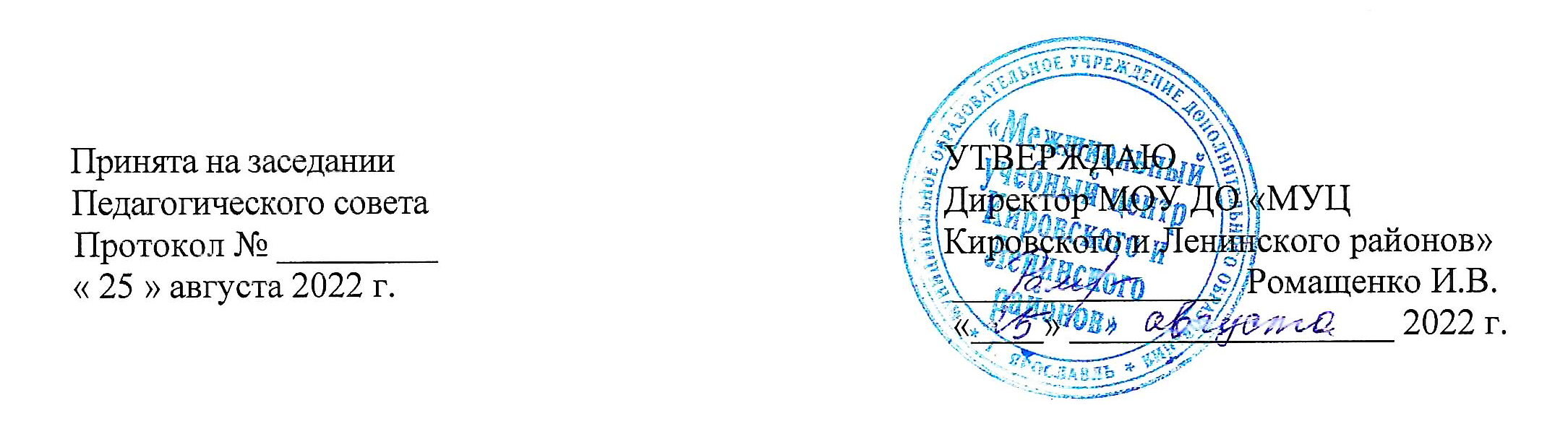 Социально-гуманитарная направленностьДополнительная общеобразовательнаяобщеразвивающая программа«Математика и логика»Возраст обучающихся – 5-7 летСрок реализации – 2 года	Авторы - составители программы:Исаковская Марина Владимировна,Сазикова Ольга Вячеславовна,педагоги дополнительного образованияЯрославль, 2022 г.ОглавлениеПояснительная записка ….......…………………………………………………3Учебный план ………………………………………………………………….10Учебный план 1 год обучения ..……………….………………………10Учебный план 2 год обучения ..…………………………….…………10Содержание программы..……………………………………………........……11Содержание 1 год обучения ..………………………………………….11Содержание 2 год обучения ..………………………………………….14Обеспечение программы………………………………………………………16Методическое обеспечение……………………………………………16Материально-техническое обеспечение ..……………………………16Дидактическое обеспечение …………………………………………..17Кадровое обеспечение …………………………………………………17Мониторинг образовательных результатов  ..……………………………….19Библиографический список  ……………………………………………..…...22Приложения ……………………………………………………………………23Пояснительная запискаВ современном образовании сложилась ситуация отсутствия целостной образовательной системы на разных этапах воспитания и обучения детей.Математика дает большие возможности для развития познавательных способностей детей, которые в свою очередь являются базой для формирования математического мышления.Математическое развитие ребенка – это не только умение считать и решать задачи, это также и развитие способности видеть в окружающем мире отношения, зависимости, умения оперировать предметами, знаками и символами. Развивать эти способности – наша задача. Математическое развитие является длительным и трудоемким процессом для дошкольников, так как формирование логического мышления требует обобщенных знаний об общих и существенных признаках предметов и явлений действительности.Из этого важным представляется создание единой цепи непрерывного образования, звенья которой не только связаны друг с другом, но и каждое является основанием для другого. Формирование и развитие математических представлений у дошкольников является основой интеллектуального развития детей, способствует общему умственному воспитанию ребенка-дошкольника.Занятия по развитию логики дают возможность развивать познавательную активность, интерес к математике.   Особенность работы заключается в том, что данная деятельность представляет систему увлекательных игр и упражнений для детей с цифрами, знаками, геометрическими фигурами, тем самым позволяет качественно подготовить детей к школе.На этапе дошкольного возраста необходимо создать условия для максимального раскрытия индивидуального возрастного потенциала ребенка, необходимо создать условий для развития функционально грамотной личности – человека, способного решать любые жизненные задачи, используя для этого приобретаемые в течение всей жизни знания, умения и навыки. Модифицированная дополнительная общеобразовательная общеразвивающая программа «Математика и логика» базового уровня имеет социально-гуманитарную направленность. Она входит в комплексную программу студии «Наше будущее».  За основу курса подготовки детей 5-7 лет к обучению математике, взяты программы «Математические ступеньки» Колесниковой Е. В. и Волковой С.И.При разработке программы учитывались нормативно-правовые документы:Федеральный закон от 29.12.2012 г. № 273-ФЗ «Об образовании в Российской Федерации»; Федеральный закон от 31.07.2020 № 304-ФЗ «О внесении изменений в Федеральный закон «Об образовании в Российской Федерации» по вопросам воспитания обучающихся;Федеральный проект «Успех каждого ребенка» от 07 декабря 2018 г.;Приказ Министерства просвещения РФ от 9 ноября 2018 г. № 196 «Об утверждении Порядка организации и осуществления образовательной деятельности по дополнительным общеобразовательным программам»;Концепция развития дополнительного образования детей до 2030 года (постановление Правительства от 31 марта 2022 года N 678-р);Письмо Минобрнауки России от 11.12.2006 г. № 06-1844 «О примерных требованиях к программам дополнительного образования детей»Письмо Минобрнауки России от 18.11.2015г. № 09-3242 «Методические рекомендации по проектированию дополнительных общеразвивающих программ (включая разноуровневые программы)».Приказ Министерства образования и науки Российской Федерации от 23.08.2017 г. № 816 «Об утверждении Порядка применения организациями, осуществляющими образовательную деятельность, электронного обучения, дистанционных образовательных технологий при реализации образовательных программ»;Методические рекомендации по реализации дополнительных общеобразовательных программ применением электронного обучения дистанционных образовательных технологий по организации дистанционного обучения. Министерство просвещения 31.01.2022;Целевая модель развития региональных систем дополнительного образования детей (приказ министерства просвещения РФ от 03.09.2019 №467);Санитарные правила СП 2.4.3648-20 «Санитарно-эпидемиологические требования к организациям воспитания и обучения, отдыха и оздоровления детей и молодежи» постановление главного государственного санитарного врача РФ от 28 сентября 2020 года N 28;Государственная программа Ярославской области «Развитие образования в Ярославской области» на 2021 - 2024 годы;ОЦП «Развитие дополнительного образования детей в Ярославской области» на 2019–2024 годы.Актуальности данной образовательной программы     послужил социальный запрос родителей и школы. Интеллектуальная готовность ребенка (наряду с эмоциональной психологической готовностью) является приоритетной для успешного обучения в школе, успешного взаимодействия со сверстниками и взрослыми.Учитывая современные тенденции развития образования, при поступлении в школу ребёнок должен быть любознательным, активным, принимающим заинтересованное участие в образовательном процессе. Он должен быть способным решать интеллектуальные и личностные задачи, владеть универсальными предпосылками учебной деятельности: умением работать по образцу, по правилу, по инструкции. Это продиктовано и современной действительностью. Современные дети растут в эпоху информации, компьютеров, мобильной связи, интернета. И для того, чтобы они стали успешными и умело ориентировались в постоянно растущем потоке информации, нужно научить их легко и быстро воспринимать информацию, анализировать, применять ее, находить неординарные решения.Навыки и умения, приобретенные в дошкольный период, будут служить фундаментом для получения знаний и развития способностей в школе. И важнейшим среди этих навыков — это навык логического мышления. Развитие логического мышления у детей имеет важное значение для успешного обучения в школе и для правильного формирования личности школьника.Формирование элементарных математических представлений у детей дошкольного возраста – особая область познавательного развития, в которой при условии последовательного обучения можно целенаправленно формировать абстрактное мышление, повышать интеллектуальный уровень детей.Цель программы: развить познавательные способности и математические представления детей, интеллекта, творчества в решении поставленных задач; сформировать его готовность к систематическому обучению, преодолению факторов дезадаптации за счет выравнивания стартовых возможностей каждого ребенка, позволяющих им в дальнейшем успешно усвоить программу начальной школы.1 год обученияЦель: сформировать начальные понятия математики и логики.Задачи:обучающиеформировать представления о числе и количестве, учить составлять и решать арифметические задачи на сложение и вычитание;учить детей выделять существенные признаки предметов, сравнивать, обобщать, классифицировать;развивающие:развивать представления о величине, форме предмета, пространственную ориентировку, ориентировку во времени; развивать память, внимание, умение высказывать простейшие собственные суждения и умозаключения на основе приобретенных знаний;воспитательные:воспитывать стремление к приобретению знаний и умений, интереса к математике;воспитывать умение работать в коллективе и радоваться успехам своих товарищей.2 год обученияЦель: совершенствовать познавательные процессы и приемы логического мышления дошкольников при подготовке к обучению в школе.Задачи:обучающие:формировать стремление увеличить запас знаний, умений и навыков.формировать основные мыслительные операции (анализ, синтез, сравнение, обобщение, классификация);развивающие:вырабатывать способность к саморегуляции поведения и воли для выполнения поставленных задач.развивать мелкую моторику и зрительно-двигательную координациювоспитательные:воспитывать усидчивость, трудолюбие, аккуратность;формировать культуру общения друг с другом.Новизна программы заключается в возможности реализовать идею развития познавательных процессов у детей более активным и эффективным способом, если оно осуществляется в процессе деятельности ребенка, насыщенной математическим содержанием, направляется специальным подбором и структурированием заданий, формой их представления, доступной, интересной и увлекательной для детей этого возраста.В основу отбора математического содержания, его структурирования и разработки форм представления материала для математической подготовки детей к школе положен принцип ориентации на первостепенное значение общего развития ребенка, включающего в себя его сенсорное и интеллектуальное развитие, с использованием возможностей и особенностей математики. Научить детей в период подготовки к школе счету и измерениям, чтобы подвести их к понятию числа, остается одной из важнейших задач. Но столь же важной и значимой является задача целенаправленного и систематического развития у детей познавательных процессов: восприятия, воображения, памяти, мышления, внимания.Занятия по данной программе помогут ребятам обрести опыт творческого сотрудничества не только со сверстниками, но и с детьми более старшего и младшего возраста. У них будут формированы таких качеств, как терпение, умение считаться с мнением другого, уважительное отношение к труду младших, необходимость прийти на помощь и т. д.В результате освоения программы повышается уровень общей осведомленности и познавательной активности, самооценки и межличностных отношений, творческого развития ребенка в целом.Содержание программы представлено следующими разделами:количество и счет;величина;геометрические фигуры;ориентировка во времени и в пространстве;логические задачи;Вместе с этим содержание расширено и усложнено:ознакомление с цифрами и способами их написания;знакомством тетрадью в клетку;В содержании программы объединены три основные линии: арифметическая (числа от 0 до 10, цифра и число, основные свойства чисел натурального ряда и др.), геометрическая (прообразы геометрических фигур в окружающей действительности, форма, размер, расположение на плоскости и в пространстве простейших геометрических фигур, изготовление их моделей из бумаги и др.) и содержательно-логическая, построенная в основном на математическом материале двух первых.Отличительная особенность данной программы заключается в том, что основной задачей является формирование потребности ребенка в познании, что становится необходимым условием полноценного развития ребенка и играет неоценимую роль в формировании детской личности.  Включение в программу игр по укреплению психосоматического и психофизиологического здоровья детей, традиционных и нетрадиционных методов совместной деятельности, направленных на интеллектуальное развитие и не используемых в основных образовательных программах, также считаем отличительной чертой данной программы.Занятия по развитию логики дают возможность развивать познавательную активность, интерес к математике.   Особенность работы заключается в том, что данная деятельность представляет систему увлекательных игр и упражнений для детей с цифрами, знаками, геометрическими фигурами, тем самым позволяет качественно подготовить детей к школе.Программа может быть адаптирована к детям с ОВЗ или учеников с высокими образовательными потребностями за счет изменения количества практических заданий и их уровня сложности.Воспитание является неотъемлемым, приоритетным аспектом образовательной деятельности, логично «встроенным» в содержание учебного процесса, поэтому в содержание программы включен воспитательный компонент. В тексте ДООП отражены традиционные воспитательные мероприятия, проводимые в объединении в рамках воспитательной программы МУЦ.При переходе центра на дистанционное обучение в программу могут быть внесены корректировки в части форм, методов обучения и контроля, видов практических заданий, времени занятий. Обучение может проводиться в очной форме в режиме онлайн или заочной в режиме оффлайн.Программа способствует:пониманию учебной задачи;постановке учебной задачи;самоконтролю и самостоятельной оценке действий для решения задачи;составлению плана и последовательности действий для решения задачи;формированию умения осознанно и произвольно строить высказывание в устной речи;построению логической цепочки рассуждений;приобретению навыка самостоятельной работы;развитию логического мышлении.Программа состоит из 4 модулей. Она рассчитана на 2 года обучения. Занятия проводятся 1 раз в неделю по 1 учебному часу (30 минут), всего 36 часов в год. Общий объем программы - 72 часа. Возраст детей 5-7 лет. Условия набора детей в коллектив: принимаются все по желанию и заявлению родителей (законных представителей). Наполняемость в группах составляет 10 -18 человек.  Реализация программы ведется с учетом местных условий и учебно-воспитательного режима МОУ ДО «МУЦ Кировского и Ленинского районов». Ожидаемые результаты1 год обученияРезультаты обучения 1 модульПо окончании модуля дети будутзнать:-свойства   предметов (цвет, размер, материал);-понятия «равенство», «неравенство»;- отношение «часть – целое»;-  пространственные отношения: на, над, под, справа, слева;уметь:- самостоятельно объединять различные группы предметов, имеющие общий признак, в единое множество и удалять из множества отдельные ее части;- делить фигуры на несколько равных частей, сравнивать целый предмет и его части.2 модульПо окончании модуля дети будутзнать:- отношения: внутри, снаружи.- числа от 1 до 5;- понятия отрезка и луча;- место числа в числовом ряду;уметь:- различать величины (длину, объем, масса и способы их измерения);- соотносить цифру (1-5) и количество предметов;- самостоятельно объединять различные группы предметов, имеющие общий признак, в единое множество и удалять из множества отдельные ее части;- делить фигуры на несколько равных частей, сравнивать целый предмет и его части.К концу обучения» у детей должны быть развиты: - творческие способности, умение выражать свои чувства и представления о мире различными способами; - навыки сотрудничества, взаимодействия со сверстниками, умение подчинять свои интересы определенным правилам; -желание заниматься математической деятельностью.Результаты развитияУ обучающихся разовьютсяпредставления о величине, форме предмета, пространственную ориентировку, ориентировку во времени;память, внимание, умение высказывать простейшие собственные суждения и умозаключения на основе приобретенных знаний;Результаты воспитания У обучающихся сформируютсянавыки сотрудничества, взаимодействия со сверстниками;умение подчинять свои интересы определенным правилам;стремление к приобретению знаний и умений, интереса к математике;умение работать в коллективе и радоваться успехам своих товарищей.Реализация воспитательных мероприятий даст возможность обучающимся получить представления о государственных праздниках, памятных датах России, о личной и общественной безопасности.2 год обученияРезультаты обучения 3 модульПо окончании модуля дети будутзнать:	- числа от 6 до 10- временные отношения: раньше, позже. - названия и последовательность месяцев в году, дней недели, времен года;- пространственные отношения: впереди, сзади.- геометрические фигуры, их элементы и некоторые свойства;уметь:- считать до 10 и дальше;- называть числа в прямом и обратном порядке, начиная с любого числа натурального ряда в пределах 10;4 модульПо окончании модуля дети будутзнать:- составлять и решать арифметические задачи на сложение и вычитание в пределах 10, пользоваться цифрами и арифметическими знаками (+, -, =, >, <);- отношения: тяжелее, легче.- представления об объеме, площади;уметь:- составлять задачи по схематическим рисункам, с опорой на наглядный материал;- располагать предметы в заданной последовательности.- ориентироваться в окружающем пространстве и на плоскости (лист, страница, поверхность стола и т.д.).Результаты развитияК концу обучения у детей должны быть развиты: арифметические и геометрические навыки на основе зрительного, тактильного и слухового восприятия; произвольность психических процессов, абстрактно-логических и наглядно-образных видов мышления и типов памяти, основных мыслительных операций, основных свойств внимания, доказательная речь и речь-рассуждение; основы логического мышления, умение рассуждать, делать умозаключения в соответствии с законами логики.способность к саморегуляции поведения и воли для выполнения поставленных задач.мелкая моторика и зрительно-двигательная координация.Результаты воспитания  Будут сформированы:усидчивость, трудолюбие, аккуратность;культура общения друг с другом.Реализация воспитательных мероприятий дает возможность обучающимся расширить представления о правилах пожарной безопасности и правилах поведения при пожаре, народных праздниках и традициях, зимующих птицах нашего края.Работа с дошкольниками по данной программе строится на основе следующей системы дидактических принципов:создается образовательная среда, обеспечивающая снятие всех стрессообразующих факторов учебного процесса (принцип психологической комфортности);новое знание вводится не в готовом виде, а через самостоятельное "открытие" его детьми (принцип деятельности);обеспечивается возможность разноуровневого обучения детей, продвижения каждого ребенка своим темпом;при введении нового знания раскрывается его взаимосвязь с предметами и явлениями окружающего мира (принцип целостного представления о мире);у детей формируется умение осуществлять собственный выбор и им систематически предоставляется возможность выбора (принцип вариативности);процесс обучения сориентирован на приобретение детьми собственного опыта творческой деятельности (принцип творчества);обеспечиваются преемственные связи между всеми ступенями обучения (принцип непрерывности).Формы подведения итогов реализации программы: игры и викторины.Учебный план1 год обучения2 год обученияСодержание программы1 год обучения1 модуль1. Свойства   предметовТеория. Правила поведения на занятиях. Инструктаж по охране труда. Знакомство с программой. Свойства   предметов.   Объединение предметов   в группы по общему свойству. Свойства предметов: цвет. Свойства предметов: размер. Свойства предметов: материал. Составление совокупности по заданному признаку.Практика. Входная диагностика. Сравнение предметов по назначению. Сравнение предметов по цвету. Свойства предметов: форма. Сравнение предметов по форме. Сравнение предметов по   размеру. Свойства предметов: материал. Сравнение предметов по материалу. Выделение части совокупности.2. Сравнение групп предметовТеория. Сравнение двух совокупностей (групп) предметов. Сравнение групп предметов. Знакомство с понятиями «равенства». Знакомство с понятием «неравенство». Обозначение равенства и неравенства.Практика. Сравнение групп предметов. Группы предметов: геометрические фигуры. Группы предметов: фрукты, овощи, животные. Группы предметов: одежда, мебель, игрушки. Группы предметов: игрушки, транспорт, посуда.3. Отношение «часть – целое»Теория. Понятие отношения «часть – целое». Представление о сложении как объединении групп предметов в одно целое.    Удаление части из целого (вычитание). Представление о действии вычитания (на наглядном материале).    Знак «-».Взаимосвязь между целым   и частью. Представление: один – много.Практика. Игра «Разбитая ваза», работа с картинками – иллюстрациями. Игры «Письмо бабушке», работа с картинками – иллюстрациями. Игра «Сколько осталось». Работа с картинками – иллюстрациями.4. Пространственные отношения (1)Теория. Пространственные отношения: на, над, под (ориентироваться в схеме собственного тела). Пространственные отношения: справа, слева, ориентироваться в схеме собственного тела (правая, левая рука). Понимание словесного обозначения местоположения объектов.Практика. Игры: «Кто, где?», «Встань там, где я скажу!». Игры: «Почтальон», «Динамические картинки». Игры: «Муха», «Лицом друг к другу».2 модуль5. Пространственные отношения (2)Теория. Пространственные отношения: между, посередине.  Пространственные отношения: внутри, снаружи.Практика. Игра «Поиск клада», работа с картинками – иллюстрациями. Игра «Найди спрятанную игрушку», работа с картинками – иллюстрациями.6. Число и цифраТеория.      Числа от 1 до 5. Пара. Счёт предметов. Устная нумерация чисел: названия, последовательность и обозначение чисел от 1 до 5. Цифра и число. Чтение чисел. Сравнение рядом стоящих чисел от 1 до 5. Соседи чисел. Основные характеристики последовательности чисел натурального ряда: наличие первого элемента, связь предыдущего и последующего элементов, возможность продолжить последовательность дальше.Практика. Выполнение заданий в рабочей тетради. Работа с прописью. Игра «Найди пару».7. Геометрические понятияТеория. Представление об отрезке и луче. Представления о замкнутой   и незамкнутой линиях.Практика. Выполнение заданий в рабочей тетради.8. Решение задачТеория. Понятие – учебная задача. Понятие – условие задачи, ответ задачи. Приемы составления задачи.Практика. Работа с картинками – иллюстрациями. Составление задач9. Воспитательные мероприятияТеория. Государственные праздники, памятные даты. Тематические занятия: «Путешествие в страну математики», «Ой, коляда, коляда!», «День защитника Отечества», «Главный праздник России».Практика. Подготовка и проведение тематических занятий. Викторина. Изготовление сувенира. Конкурс рисунков. Виртуальная экскурсия.10. Итоговое занятиеПрактика. Игра-викторина «В городе чисел». Итоговая диагностика.2 год обучения3 модуль1. Вводное занятиеТеория. Правила поведения на занятиях. Инструктаж по охране труда. Знакомство с программой.Практика. Входная диагностика. 2. Представление о числе и цифреТеория.  Числа от 6 до 10. Пара. Счёт предметов. Устная нумерация чисел: названия, последовательность и обозначение чисел от 6 до 10. Цифра и число. Чтение чисел. Сравнение рядом стоящих чисел от 6 до 10. Соседи чисел.Основные характеристики последовательности чисел натурального ряда: наличие первого элемента, связь предыдущего и последующего элементов, возможность продолжить последовательность дальше. Число 0 и его свойства. Цифра 0.Установление равночисленности двух совокупностей (групп) предметов с помощью составления пар (равно - не равно). Установление равночисленности двух совокупностей (групп) предметов с помощью составления пар (больше на...). Установление равночисленности двух совокупностей (групп) предметов с помощью составления пар (меньше на ...). Формирование представлений о сложении и вычитании чисел в пределах 10 (с использованием наглядной опоры). Взаимосвязь между сложением и вычитанием чисел.Практика. Помоги зверятам найти свои домики.  Сравнение неупорядоченных множеств. Работа с прописью. Нахождение одинаковых цифр. Дидактическая игра «День рождения», «Найди соседа», «Веселый поезд». Нахождение лишней цифры по словесной инструкции. Дидактические игры «Допиши к каждому числу «соседей», «Соедини точки по порядку». Сравнение групп предметов по количеству на наглядной основе.3. Пространственно-временные отношения (1)Теория. Временные отношения: раньше, позже. Пространственные отношения: впереди, сзади. Пространственные отношения: длиннее, короче. Сравнение длины (непосредственное и опосредованное с помощью мерки). Зависимость результата сравнения от величины мерки.Практика. Дидактические игры «Когда это бывает?», «Что перепутал художник». Подвижная игра. Дидактическая игра «Лабиринт». Работа с иллюстрациями. Работа с математическим материалом. Работа с условными мерками.Содержание4 модуль4. Пространственно-временные отношения (2)Теория. Пространственные отношения: тяжелее, легче. Сравнение массы (непосредственное и опосредованное с помощью мерки). Зависимость результата сравнения от величины мерки. Установление последовательности событий.Практика. Дидактические игры «Когда это бывает?», «Что перепутал художник». Подвижная игра. Дидактическая игра «Лабиринт». Работа с иллюстрациями. Работа с математическим материалом. Работа с условными мерками.5. Геометрические понятияТеория. Знакомство с пространственными фигурами - шар, куб, параллелепипед. Их распознавание.    Знакомство с фигурами - пирамида, конус, цилиндр.                                                                              Представления об объеме (вместимости). Сравнение объема (непосредственное и опосредованное с помощью мерки). Зависимость результата сравнения от величины мерки.Представления о площади. Сравнение площади (непосредственное и опосредованное с помощью мерки). Представления о числовом отрезке. Натуральное число как результат счета и измерения. Числовой отрезок. Представления об углах и видах углов. Знакомство с прямым углом. Знакомство сострим и тупым углами.Формирование умения выделять в окружающей обстановке предметы одинаковой формы.Практика. Дидактическая игра «Полет в космос», «Чудесный мешочек». Работа с условными мерками. Дидактическая игра «Сравни комнаты по плану», «Дорога», «Волшебный отрезок».Работа с числовым отрезком. Работа с линейкой. Работа с макетом циферблата часов.6. Сравнение групп предметовТеория.  Представления о сложении в пределах 10 на наглядной основе. Представления о вычитании в пределах 10 на наглядной основе. Сравнение групп предметов по количеству на наглядной основе. Обозначение отношений: больше – меньше.Практика.  Чтение выражений с использованием знаков +, -, =. Дидактические игры «Точно в цель», «Соедини точки по порядку». Работа с иллюстрациями. Дидактическая игра «Магазин». Работа с числовым рядом и счетным материалом.7. Решение задачТеория. Решение простых (в одно действие) задач на сложение. Понятие «задача» на элементарном уровне.  Решение простых (в одно действие) задач на вычитание Работа с таблицами.    Знакомство с символами.Практика. Решение задач с использованием наглядного материала.  Работа с числовым рядом и счетным материалом. Выполнение заданий в рабочей тетради8. Воспитательные мероприятияТеория.  Виды проблемных ситуаций. Правила пожарной безопасности и правила поведения при пожаре. Народные праздники и традиции.  Зимующие птицы нашего края.Практика.  Досуговое мероприятие «Путешествие в страну математики». Развлечение «Пожарные учения!». Музыкально – театрализованное развлечение «Зиму провожаем, Масленицу встречаем». Экологическая акция «Птичий дом»..9. Итоговое занятиеПрактика. Игра-викторина «В городе чисел». Итоговая диагностика.Обеспечение программыМетодическое обеспечениеИсходя из психофизиологических особенностей детей младшего школьного возраста, были отобраны методы и формы работы, которые отвечают принципам развивающей педагогики:освоение знаний, умений и навыков идет с помощью активизации эмоциональной сферы – интереса, вызванного желанием освоить технологию понравившегося изделия;нацеленность на конечный результат (изделие) позволяет мобилизоваться, сконцентрировать усилия, развивать способность к самостоятельности;построение обучения от простого к сложному, что способствует созданию для каждого учащегося ситуации успеха;использование проблемного обучения, подразумевающего творческое индивидуальное решение посильных художественных задач.Формы занятий: традиционные, игровые занятия, которые включают в себя познавательную, продуктивную, коммуникативную, двигательную и конструктивную деятельности, викторины.Для выполнения поставленных учебно-воспитательных задач программой предусмотрены следующие основные формы проведения занятий: беседы, работа со специальной литературой, демонстрация образцов и их обсуждение. Все полученные знания и умения закрепляются в разнохарактерных дидактических играх.Формы воспитательной работы: праздники коллектива, участие в социальных акциях и традиционных мероприятиях МУЦ, досугово-познавательных мероприятиях.При дистанционном или электронном обучении в случае болезни ребенка или при домашнем обучении при формировании учебного материала применяются существующие интерактивные материалы по предмету. Для обучающихся создаются простейшие, нужные ресурсы и задания. Сокращается время занятия ребенка дома до 30 минут. Теоретический материал представляется в кратком (сжатом) виде, где выделена основная суть. Обучающимся предлагаются разные виды заданий для последующей самостоятельной работы дома. В структуру материала входят следующие содержательные компоненты: учебный материал, включая необходимые иллюстрации; инструкции по его освоению; вопросы и тренировочные задания; контрольные задания и пояснения к их выполнению. К учебным материалам добавляется инструкции по работе.Текущий и итоговый контроль осуществляется также в дистанционной форме через организацию обратной связи с использованием электронной почты, соцсетей.Задания для учащихся размещаются на сайте образовательной организации, в группах объединения в социальных сетях (ВКонтакт), в группах объединения в мессенджерах WhatsApp, Skype, Telegram, направляются по электронной почте.Воспитательная работа невозможна без тесного контакта с родителями. Для педагога дополнительного образования   важно установить партнерские отношения с ними, создать атмосферу поддержки и общности интересов, взаимопонимания, сотрудничества и взаимодействия. Поэтому с родителями проводятся родительские собрания, индивидуальные консультации, в конце года – анкетирование на предмет оценки удовлетворенности результатами образовательной и воспитательной деятельности в объединении.Оценивание результатов воспитательной работы происходит в процессе педагогического наблюдения на протяжении всего периода обученияТетради на печатной основе помогают организовать самопроверку детьми выполненных ими заданий. Навыки самопроверки станут в дальнейшем основой для формирования у них правильной самооценки результатов своих действий.Формированию навыков самооценки способствует также подведение итогов занятия. В течение 2-3 минут внимание детей акцентируется на основных идеях занятия. Здесь же дети могут высказать свое отношение к занятию, к тому, что им понравилось, а что было трудным. Эта обратная связь поможет педагогу в последующем скорректировать свою работу.Большое внимание уделяется развитию мышления и творческих способностей детей. Дети не просто исследуют различные математические объекты, а придумывают образы чисел, цифр, геометрических фигур. Они постоянно встречаются с заданиями, допускающими различные варианты решения. К программе дано наглядно – методическое обеспечение, рабочие тетради для детей по каждому возрасту и демонстрационный материал.На занятиях предусматриваются следующие формы организации учебной деятельности: индивидуальная (учащемуся дается самостоятельное задание с учетом его возможностей), фронтальная (работа со всеми одновременно, например, при объяснении нового материала или отработке определенного технологического приема), групповая (разделение учащихся на группы для выполнения определенной работы), коллективная.В процессе проведения занятий используются словесные, наглядные, практические методы проведения занятий.Среди методов, используемых в период подготовки детей к школе по математике, в качестве основных предлагаются практические методы, метод дидактических игр, метод моделирования. Эти методы используются в различном сочетании друг с другом, при этом ведущим остается практический метод, позволяющий детям усваивать и осмысливать математический материал, проводя эксперимент, наблюдения, выполняя действия с предметами, моделями геометрических фигур, зарисовывая, раскрашивая и т. п.От начала к концу обучения доля самостоятельной работы увеличивается, а роль педагога меняется от обучающей к помогающей. На стадии же творческих занятий контроль педагога переходит в наблюдение. В зависимости от возраста детей меняется количество и уровень сложности практических работ.По мере необходимости проводятся консультации, обсуждения, советы, которые легче всего организовать во время итоговых занятий, выставок или конкурсов. Выставочная работа организуется по результатам работы, когда накапливается необходимое количество экспозиционного материала. Все работы отбираются с согласия авторов.Материально-техническое обеспечениеДля реализации	 программы используется учебный кабинет, оснащенный всем необходимым для проведения занятий: классная доска, столы и стулья для учащихся и педагога, шкафы и стеллажи для хранения пособий и учебных материалов, методической литературы.Для обеспечения учебного процесса необходимы:материалы: бумага, цветные карандаши, тетради на печатной основе;инструменты и дополнительные приспособления: линейки, ластики, абак, карточки с цифрами.Дидактическое обеспечениедидактические карточки:считаем до …,геометрические формы,ориентировка в пространстве,прямой и обратный счет,формы предметов,меньше – больше,материалы дидактических игр;наборы картинок по тематике занятий.Кадровое обеспечение Курс ведут педагоги дополнительного образования, имеющие подготовку по работе с дошкольниками и знания изучаемых тем программы.   Мониторинг образовательных и воспитательных результатовОтслеживание результативности обучения данной программы осуществляется поэтапно в течение всего учебного года. Формы и виды контроля: входной, текущий, фронтальный, итоговый.Формы организации педагогической диагностики: Фронтальная форма диагностики применяется для контроля небольшого по объему материала, в котором участвует вся группа воспитанников. Групповая форма диагностики предполагает проверку планируемых результатов освоения программы, в форме игровых заданий, выполняемой частью группы воспитанников, над заданиями, которые могут быть одинаковыми для всех групп, либо разными. Индивидуальная форма диагностики рассчитана на проверку во время занятий знаний, умений и навыков отдельных воспитанников. В ходе педагогической диагностики педагог использует следующие методы работы с детьми: наблюдение, дидактические игры, игровые графические задания, вопросы, решение проблемных ситуаций.После изучения каждой темы определяется уровень овладения знаниями, умениями и навыками, предлагаемые данной темой. Диагностика проводится на начало и    конец учебного года.       В качестве оценки творческой деятельности детей по данной программе используются:самостоятельная практическая работа,выставка,опрос,тестирование,собеседование.Методы контроля и самоконтроля: устные; письменные; индивидуальные; фронтальные. Требования к организации контроля:индивидуальный характер контроля, требующий осуществления контроля результатов учебной работы каждого ученика;систематичность, регулярность проведения контроля на всех этапах процесса обучения;разнообразие форм контроля, обеспечивающее выполнение его обучающей, развивающей и воспитывающей функции;объективность;дифференцированный подход, учитывающий специфические особенности учебного курса.При определении уровня освоения обучающимся программы педагогу необходимо использовать 10-ти балльную систему оценки показателей качества результатов обучения.:минимальный уровень – 1-3 балла,средний уровень – 1-3 баллов,максимальный уровень – 1-3 баллов.Оценка результативности обучения детейМониторинг личностного развития детейБиблиографический списокАгофоноваИ.Н.. Рисую и размышляю, играю и учусь. С-Пб, 2003Бондаренко А. Н. Дидактические игры в детском саду. М., 2001.Ермолаева Л.И. Игры, задания и упражнения математического содержания. Иркутск, 2000 г.Ильина М. Н. Подготовка к школе: Развивающие упражнения и тесты. - СПб.: Дельта, 2015. — 224 с., ил. (ЦГБ) Колесникова Е. В. Математика для дошкольников 6—7 лет. М.: ГНОМ и Д, 2010Математика до школы. /Сост. Смоленцева А. А., Пустовойт О. В., Михайлова З. М., Непомнящая Р. Л. СпБ., «Детство-Пресс», 2016.Михайлова З. А. Математика – это интересно. Методическое пособие. Санкт-Петербург, изд. «Детство-Пресс» 2002 гМихайлова З. А. Игровые задачи для дошкольников. Санкт-Петербург, изд. «Детство-Пресс» 2009 гМихайлова З.А. Игровые занимательные задания для дошкольников. М., 2000НовиковаВ. П. Математика в детском саду старший дошкольный возраст. Москва. «Мозаика-Синтез» 2009 гОвчинникова Л. Графические диктанты для детей 6-9 лет // Обруч. - 2001. -№ 2. Седж Н.В. Игры и упражнения в обучении шестилеток. Минск, 2017.Сербина Е.В. Математика для малышей. М., 2002.Фалькович Т.А., Барылкина Л.П. Формирование математических представлений. Москва, ВАКО, 2008гЧилигрироваЛ , Спиридонова Б. Играя, учимся математике М., 2013Приложения Приложение 1 Календарный учебный график1 год обученияКалендарный учебный график2 год обучения№п/пРазделы и  темыВсегочасовВ том числеВ том числеФормы контроля/аттестации№п/пРазделы и  темыВсегочасовТеорияПрактикаФормы контроля/аттестации1 модуль1Свойства   предметов. 523Практ.задания2Сравнение групп предметов312Практ.задания3Отношение: часть - целое. 422Игры 4Пространственные отношения (1)312Игры10Воспитательные мероприятия (1)211Опрос Итого177102 модуль5Пространственные отношения (2)312Игры6Представление о числе и цифре844Игры7Геометрические понятия211Практ.задания8Решение задач 3-3Практ.задания9Воспитательные мероприятия (2)211Опрос 10Итоговые занятия1-1Игра-викторинаИтого19712Всего361422№п/пРазделы и темыВсегочасовВ том числеВ том числеФормы контроля/аттестации№п/пРазделы и темыВсегочасовТеорияПрактикаФормы контроля/аттестации3 модуль1Вводное занятие1-12Число и цифра1266Игры 3Пространственные отношения (1)211Игры8Воспитательные мероприятия (1)211Опрос Итого17894 модуль4Пространственные отношения (2)10,50,5Игры5Геометрические понятия844Игры6Сравнение групп предметов422Практ.задания7Решение задач312Практ.задания8Воспитательные мероприятия (2)211Опрос 9Итоговое занятие1-1Игра-викторинаИтого198,510,5ВсегоВсего3616,519,5Показатели (оцениваемые параметры)КритерииСтепень выраженности оцениваемого качестваМетоды диагностики1.Теоретическая подготовка детей:1.1. Теоретические знания (по основным разделам учебно-тематического плана программы)Соответствие теоретических знаний программным требованиям- минимальный уровень (овладели менее чем ½ объема знаний); - средний уровень (объем освоенных знаний составляет более ½);- максимальный уровень (дети освоили практически весь объем знаний, предусмотренных программой)Собеседование,Соревнования,Тестирование,Анкетирование,Наблюдение,Итоговая работаОсмысленность и правильность использования- минимальный уровень (избегают употреблять специальные термины); - средний уровень (сочетают специальную терминологию с бытовой); - максимальный уровень (термины употребляют осознанно и в полном соответствии с их содержанием)Собеседование,Тестирование,Опрос,Анкетирование,наблюдение2. Практическая подготовка детей:2.1. Практические умения и навыки, предусмотренные программой (по основным разделам)Соответствие практических умений и навыков программным требованиям - минимальный уровень (овладели менее чем ½ предусмотренных умений и навыков);- средний уровень (объем освоенных умений и навыков составляет более ½);- максимальный уровень (дети овладели практически всеми умениями и навыками, предусмотренными программой)Наблюдения,Соревнования,Итоговые работы,2.2. Владение специальным оборудованием и оснащениемОтсутствие затруднений в использовании- минимальный уровень (испытывают серьезные затруднения при работе с оборудованием)- средний уровень (работает с помощью педагога) - - максимальный уровень (работают самостоятельно)наблюдение2.3. Творческие навыкиКреативность в выполнении практических заданий- начальный (элементарный, выполняют лишь простейшие практические задания)- репродуктивный (выполняют задания на основе образца)- творческий (выполняют практические задания с элементами творчества)Наблюдение,Итоговые работыУчебно -коммуникативные умения: Умение слушать и слышать педагогаАдекватность восприятия информации, идущей от педагогаУровни по аналогии с п. 3.1.1.- минимальный-средний-максимальныйНаблюдения,Опрос,Умение аккуратно выполнять работуАккуратность и ответственность в работе- удовлетворительно- хорошо-отличноНаблюдение,Итоговые работыПоказатели (оцениваемые параметры)КритерииСтепень выраженности оцениваемого качестваМетоды диагностики1.Организационно-волевые качества:1.1. ТерпениеСпособность выдерживать нагрузки, преодолевать трудности-терпения хватает меньше чем на ½ занятия- терпения хватает больше чем на ½ занятия- терпения хватает на все занятиенаблюдение1.2. ВоляСпособность активно побуждать себя к практическим действиям- волевые усилия побуждаются извне- иногда самими детьми- всегда самими детьминаблюдение1.3. СамоконтрольУмение контролировать свои поступки- находятся постоянно под воздействием контроля извне- периодически контролируют себя сами- постоянно контролируют себя саминаблюдение2. Ориентационные качества:2.1. СамооценкаСпособность оценивать себя адекватно реальным достижениям- завышенная-заниженная- нормальнаянаблюдение2.2. Интерес к занятиям в д/оОсознанное участие детей в освоении образовательной программы- интерес продиктован извне- интерес периодически поддерживается самим- интерес постоянно поддерживается самостоятельнонаблюдение3. Поведенческие качества:3.1. КонфликтностьОтношение детей к столкновению интересов (спору) в процессе взаимодействия- периодически провоцируют конфликты- в конфликтах не участвуют, стараются их избегать- пытаются самостоятельно уладить конфликтынаблюдение3.2. Тип сотрудничества (отношение детей к общим делам д/о)Умение воспринимать общие дела, как свои собственные- избегают участия в общих делах- участвуют при побуждении извне- инициативны в общих делахнаблюдение№ занятиядата Разделы, темы, проверочные работыВсего часов по программеВсего часов факт.Формыконтроля/аттестации1 модульСвойства   предметов51Инструктаж по охране труда. Техника безопасности. Тематическое занятие «Путешествие в страну математики». Пр. Викторина. Входящая диагностика. 1ОпросПракт.задание2Свойства предметов: цвет.   Пр. Сравнение предметов по цвету,1ОпросПракт.задание3Свойства предметов: форма.  Пр. Сравнение предметов по форме.1ОпросПракт.задание4Свойства предметов: размер. Пр. Сравнение предметов по   размеру.1ОпросПракт.задание5Свойства предметов: материал.     Пр. Сравнение предметов по материалу.1ОпросПракт.задание6Составление совокупности по заданному признаку. Пр. Выделение части совокупности.1ОпросПракт.заданиеСравнение групп предметов. 37Сравнение двух совокупностей (групп) предметов.  Пр. Группы предметов: геометрические фигуры.1ОпросПракт.задание8Сравнение групп предметов. Знакомство с понятиями «равенства». Пр.  Группы предметов: фрукты, овощи, животные.1ОпросПракт.задание9Сравнение групп предметов. Знакомство с понятием «неравенство».  Пр. Группы предметов: одежда, мебель, игрушки, транспорт, посуда.1ОпросПракт.заданиеОтношение: часть - целое. 410Представление о сложении как объединении групп предметов в одно целое.   Пр. Игра «Разбитая ваза», работа с картинками – иллюстрациями.1Игра 11Пр. Игры «Письмо бабушке», работа с картинками – иллюстрациями.1Игра12Представление о вычитании как об удалении из группы предметов ее части. Пр.  Игра «Сколько осталось».1Игра 13Познакомить со знаком «-».   Пр. Работа с картинками – иллюстрациями.1ОпросПракт.задание14Тематическое занятие «Ой, коляда, коляда!». Пр. Конкурс рисунков.1Конкурс Пространственные отношения315Пространственные отношения: на, над, под. (ориентирование в схеме собственного тела).                                                                                       Пр.  Игры: «Кто, где?», «Встань там, где я скажу!»1Игра 16Пространственные отношения: справа, слева, ориентироваться в схеме собственного тела (правая - левая рука). Пр.  Игры: «Почтальон» «Динамические картинки».1Игра 17Понимание словесного обозначения местоположения объектов.  Пр. Игры: «Муха», «Лицом друг к другу»1Игра Итого172 модульПространственные отношения318Теория   Пространственные отношения: между, посередине.    Пр. Игра «Поиск клада», работа с картинками – иллюстрациями.1Игра 19Пространственные отношения: внутри, снаружи. Пр. Игра «Найди спрятанную игрушку», работа с картинками – иллюстрациями.1Игра 20Взаимосвязь между целым   и частью. Представление: один – много. Пр. Выполнение заданий в рабочей тетради1ОпросПракт.заданиеПредставление о числе и цифре. Соседи чисел.821Число 1 и цифра 1.   Пр. Выполнение заданий в рабочей тетради1Практ.задание22Число 2 и цифра 2. Пр. Выполнение заданий в рабочей тетради. Работа с прописью.1Практ.задание23 Пара.   Пр. Игра «Найди пару»1Игра 24Тематическое занятие «День защитника Отечества». Пр. Изготовление сувенира.1Практ.задание25Число 3 и цифра 3.   Пр. Работа с прописью1Практ.задание26Число 4 и цифра 4.  Пр. Работа с прописью1Практ.задание27Число 5.  Пр. Выполнение заданий в рабочей тетради1Практ.задание28Число 5 и цифра 5.   Пр. Работа с прописью1Практ.задание29Сравнение рядом стоящих чисел от 0 до 5. Пр. Выполнение заданий в рабочей тетради1Практ.задание30Тематическое занятие «Главный праздник России». Пр. Виртуальная экскурсия.1Практ.заданиеПредставление о видах линий231Представление об отрезке и луче.      Пр. Выполнение заданий в рабочей тетради.1Практ.задание32Представления о замкнутой   и незамкнутой линиях.                                                                                          Пр. Выполнение заданий в рабочей тетради1Практ.заданиеРешение задач333Понятие – учебная задача. Пр. Работа с картинками – иллюстрациями1Практ.задание34Понятие – условие задачи, ответ задачи.   Пр. Работа с картинками – иллюстрациями.1Практ.задание35Приемы составления задачи. Пр. Составление задачи.1Практ.задание10. Итоговое занятие36Пр. Итоговая диагностика1Тест- опросИтого19Всего 36№ занятиядата Разделы, темы, проверочные работыВсего часов по программеВсего часов факт.Формыконтроля/аттестации3 модуль1Тематическое занятие «Путешествие в страну математики». Пр. Викторина 1ВикторинаВводное занятие12Выявление математических представлений детей. Пр. Работа с программным материалом 1-го года обучения.1Представление о числе и цифре. Соседи чисел.123Число 6 и цифра 6.  Пр. Помоги зверятам найти свои домики.  Сравнение неупорядоченных множеств. Работа с прописью.1Практ. задание4Цифра 7. Пр. Нахождение одинаковых цифр.  Работа с прописью.1Практ. задание5Число 8 и цифра 8. Пр. Дидактическая игра «Собери грибы». Выполнение заданий в рабочей тетради.1Игра 6Цифра 8. Пр. Дидактическая игра «День рождения». Работа с прописью.1Игра 7 Число 9 и цифра 9.        Пр. Дидактическая игра «Магазин».  Выполнение заданий в рабочей тетради.1Игра 8  Цифра 9.     Пр. Дидактическая игра «Найди соседа». Работа с прописью.1Игра 9 Число 0 и цифра 0. Пр. Дидактическая игра «Веселый поезд». Выполнение заданий в рабочей тетради1Игра 10Число 10 и цифра 10. Пр. Нахождение лишней цифры по словесной инструкции. Выполнение заданий в рабочей тетради.1Практ. задание11   Цифра 10. Пр.  Дидактические игры «Допиши к каждому числу «соседей».  «Соедини точки по порядку».  1Игра 12Тематическое занятие «Зимующие птицы нашего края». Пр.   Экологическая акция «Птичья столовая».1Акция 13Установление равночисленности двух совокупностей (групп) предметов с помощью составления пар (равно - не равно). Пр. Сравнение групп предметов по количеству на наглядной основе.1Практ. задание14  Установление равночисленности двух совокупностей (групп) предметов с помощью составления пар (больше на…).   Пр. Сравнение групп предметов по количеству на наглядной основе.1Практ. задание15 Установление равночисленности двух совокупностей (групп) предметов с помощью составления пар (меньше на ...). Пр. Сравнение групп предметов по количеству на наглядной основе.1Практ. задание3. Пространственные отношения (1)216Временные отношения: раньше, позже. Пр. Дидактические игры «Когда это бывает?», «Что перепутал художник».1Игра 17Пространственные отношения: впереди, сзади.Пр. Подвижная игра. Дидактическая игра «Лабиринт» Работа с иллюстрациями.1Игра итого174 модуль18Тематическое занятие «Правила пожарной безопасности и правила поведения при пожаре».Пр. Игра «Пожарные учения!»1Игра 3. Пространственные отношения (2)119 Пространственные отношения: длиннее, короче.
Сравнение длины, массы (непосредственное и опосредованное с помощью мерки). Зависимость результата сравнения от величины мерки.Пр. Работа с математическим материалом.1Практ. задание4. Геометрические понятия820Знакомство с пространственными фигурами - шар, куб, параллелепипед. Их распознавание.                                          Пр. Дидактическая игра «Полет в космос».1Игра 21Знакомство с фигурами - пирамида, конус, цилиндр.                                                                              Пр. Дидактическая игра «Чудесный мешочек».1Игра 22Представления об объеме (вместимости). Сравнение объема (непосредственное и опосредованное с помощью мерки). Зависимость результата сравнения от величины мерки. Пр. Работа с условными мерками1Практ. задание23Представления о площади. Сравнение площади (непосредственное и опосредованное с помощью мерки). Пр. Дидактическая игра «Сравни комнаты по плану»1Игра 24Представления о числовом отрезке.Пр. Дидактическая игра «Дорога», дидактическая игра «Волшебный отрезок».1Игра 25Натуральное число как результат счета и измерения. Числовой отрезок. Пр. Работа с числовым отрезком. Работа с линейкой.1Практ. задание26Представления об углах и видах углов. Знакомство   с прямым углом.   Пр. Работа с макетом циферблата часов.1Практ. задание27Знакомство   с острым и тупым углами.                                                                                                                                                                          Пр. Работа с макетом циферблата часов.1Практ. задание28Тематическое занятие «Народные праздники и традиции».  Пр. Игра «Зиму провожаем, Масленицу встречаем»1Игра 5. Сравнение групп предметов429 Представления о сложении в пределах 10 на наглядной основе. Пр. Чтение выражений с использованием знаков +, -, =.1Практ. задание30Представления о вычитании в пределах 10 на наглядной основе. Пр. Дидактические игры «Точно в цель», «Соедини точки по порядку».1Практ. задание31Сравнение групп предметов по количеству на наглядной основе. Пр.   Работа с иллюстрациями. 1Практ. задание32Обозначение отношений: больше – меньше. Пр. Дидактическая игра «Магазин».  Работа с числовым рядом и счетным материалом.                                                                                        1Игра 6. Решение задач333Решение простых (в одно действие) задач на сложение.  Понятие задача на элементарном уровне.                                                                                  Пр.  Решение задач с использованием наглядного материала.1Практ. задание34Решение простых (в одно действие) задач на вычитание.   Пр.  Работа с числовым рядом и счетным материалом.                                                                                        1Практ. задание35Работа с таблицами.    Знакомство с символами. Пр. Выполнение заданий в рабочей тетради.1Практ. задание7. Итоговое занятие136Пр. Заключительная диагностика.   Работа с диагностическим инструментарием.1Тест-опроситого19всего36